МИНИСТЕРСТВО ОБЩЕГО И ПРОФЕССИОНАЛЬНОГО ОБРАЗОВАНИЯ СВЕРДЛОВСКОЙ ОБЛАСТИГосударственное бюджетное  общеобразовательное учреждение Свердловской области, реализующее адаптированные основные общеобразовательные программы,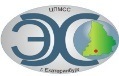 «Центр психолого-медико-социального сопровождения «Эхо»ГБОУ СО «ЦПМСС «Эхо»Отчет 18 мая 2017 года в Центре психолого-медико-социального сопровождения «Эхо» прошел III региональный практико-ориентированный семинар «Формирование жизненных компетенций обучающихся с ограниченными возможностями здоровья в процессе реализации ФГОС».  Участников семинара приветствовали: директор ГБОУ СО «ЦПМСС «Эхо» Кривихина А.В., советник Министра общего и профессионального образования Свердловской области по делам детей-инвалидов Баженова В.Л., дети-воспитанники ГБОУ СО ЦПМСС «Эхо».  Всего участие в семинаре приняли 84 человека, из них 60 человек (71,5%) – в качестве слушателей, 24 специалиста (28,5%) приняли активное участие (выступления, открытые мероприятия, мастер-классы), в том числе, 10 педагогов ГБОУ СО «ЦПМСС «Эхо» (11,7 %).Всего участие в семинаре приняли 84 человека из 42 учреждений 
19 муниципальных образований, расположенных на территории Свердловской области. В семинаре приняли участие 9 руководителей (заместителей руководителей), что составляет 10,7% от общего количества участников, 15 педагогов-психологов (17,8%), 
13 учителей-дефектологов (15,5%), 7 учителей-логопедов (8,3%), 8 воспитателей (9,5%), 
2 социальных педагога (2,4%), 3 педагога дополнительного образования (3,6%), 25 учителей (29,8%), и 2 иных специалиста (библиотекарь, репетитор) (2,4%).В семинаре приняли участие специалисты из 30 общеобразовательных организаций (организаций, реализующих общеобразовательные программы), что составляет 71,4% 
от общего количества учреждений, 10 дошкольных образовательных организаций (23,8%), 1 учреждение дополнительного образования (2,4%), 1 учреждение социальной помощи.В ходе работы семинара педагогами были представлены открытые мероприятия, мастер-классы и сообщения.Открытые уроки и занятия:1. Урок физической культуры «Формирование пространственной 
ориентации у детей младшего школьного возраста на уроках физической культуры» 
(2 класс) провел Востротин Илья Сергеевич, учитель физической культуры ГБОУ СО ЦПМСС «Эхо» (г. Екатеринбург).2. Урок биологии «Изучение строения семян. Посев семян» (6 класс) – Дунаева Ольга Николаевна, учитель ГБОУ СО ЦПМСС «Эхо» (г. Екатеринбург).3. Внеклассное занятие. Эстетика быта.  «Культура питания. Поведение в столовой»– Тарасова Юлия Александровна, учитель начальных классов ГБОУ СО ЦПМСС «Эхо» 
(г. Екатеринбург).Мастер-классы:4. Мастер-класс «Цветы из фоамирана» – Манько Лариса Анатольевна, учитель ГБОУ СО «Центр «Дар» (г. Реж)5. Мастер-класс «Топиарий» – Акимова Ольга Ивановна, учитель профильного труда ГКОУ СО «Екатеринбургская школа № 4» (г. Екатеринбург).6. Мастер-класс «Сохранение психологического здоровья педагогов, 
работающих с детьми с ОВЗ» – Рыбникова Юлия Авхатовна, педагог-психолог МБДОУ «Детский сад № 40 общеразвивающего вида» (г. Полевской).8. Мастер-класс «Формирование базисных структур речи и потребности в речевом общении у детей с нарушенным слухом после кохлеарной имплантации на занятиях педагога-психолога» – Губина Ольга Васильевна, педагог-психолог ГБОУ СО ЦПМСС «Эхо» (г. Екатеринбург).9. Мастер-класс «Поделки из фетра» – Юровских Евгения Васильевна, воспитатель ГБОУ СО ЦПМСС «Эхо» (г. Екатеринбург).10. Мастер-класс «Игровой калейдоскоп» – Филимонова Ольга Васильевна, педагог-психолог, Минаева Ольга Борисовна, учитель-логопед МБОУ ПГО «СОШ № 17» 
(г. Полевской).11. Мастер-класс «Канзаши» – Дмитриева Светлана Юрьевна, учитель ГБОУ «Центр «Дар»	 (г. Реж).12. «Мода из комода» (видеофрагмент) – Авдеева Людмила Павловна, учитель  ГКОУ СО «Харловская школа-интернат» (с. Харловское Ирбитского р-на).13. Проект «Жизнь и творчество А.С. Пушкина» «Развитие творческих и речевых навыков детей с нарушенным слухом через проектную деятельность» – Аристова Галина Александровна, воспитатель, Мазеина Альфия Ирфановна, учитель-дефектолог, Булгакова Наталья Евгеньевна, учитель ритмики ГБОУ СО ЦПМСС «Эхо» (г. Екатеринбург).                     В ходе работы семинара были заслушены следующие сообщения:«Развитие восприятия музыки и творческих способностей обучающихся с ОВЗ во внеурочной деятельности. Курс «Музыкальная Азбука», тема: «Карнавал животных» 
(3 класс) – Филюшкина Ольга Игоревна, учитель-дефектолог, Фоменко Марина Викторовна, учитель начальных классов ГБОУ СО ЦПМСС «Эхо» (г. Екатеринбург).2. «Использование технологий кейс-стади (case-stady) на занятиях 
изобразительного искусства с детьми с нарушенным слухом и расстройствами аутистического спектра» – Петрова Наталья Борисовна, педагог дополнительного образования ГБОУ СО ЦПМСС «Эхо» (г. Екатеринбург).3. «Формирование общетрудовых компетенций личности обучающихся с умственной отсталостью (интеллектуальными нарушениями) в процессе реализации социально-значимых проектов» – Мальцева Юлия Валентиновна, учитель ГКОУ СО «Красноуфимская школа-интернат» (г. Красноуфимск).4. «Система оценки достижений обучающихся с тяжелыми и 
множественными нарушениями развития планируемых результатов освоения адаптированной основной общеобразовательной программы» – Итченко Мария Александровна, учитель ГКОУ СО «Нижнетагильская школа-интернат» (г. Нижний Тагил).5. «Формирование социальных навыков у детей с расстройствами 
аутистического спектра» – Мелихова Дария Лазаревна, социальный педагог ГКОУ СО «Екатеринбургская школа-интернат № 9» (г. Екатеринбург).6. «Использование биоэнергопластики в системе формирования артикуляционного и ручного праксиса у детей с нарушением речи» – Смирнова Наталья Алексеевна, учитель-логопед МБДОУ «Детский сад № 40 общеразвивающего вида» (г. Полевской).7. «Деятельность педагогов ДОУ по сопровождению детей с тяжелыми нарушениями речи в рамках интерактивного творческого проекта «Моя музыкальная азбука» для детей старшего дошкольного возраста (сетевое взаимодействие со Свердловской государственной академической Филармонией)» – Семухина Светлана Викторовна, заведующая, Соломенник Ирина Викторовна, учитель-логопед МАДОУ «Детский сад № 43 «Малыш» (г. Сухой Лог).Во время работы семинара были организованы: выставка детского творчества обучающихся и выставка методических разработок педагогов Центра «Эхо».Участники семинара выразили благодарность сотрудникам ГБОУ СО ЦПМСС «Эхо» за хорошую организацию, творческий подход к заявленной теме, и выразили надежду на дальнейшее сотрудничество.Отчет подготовили:Петрова О.Г.-старший методистСерегина И.И.-заместитель директора по УВР